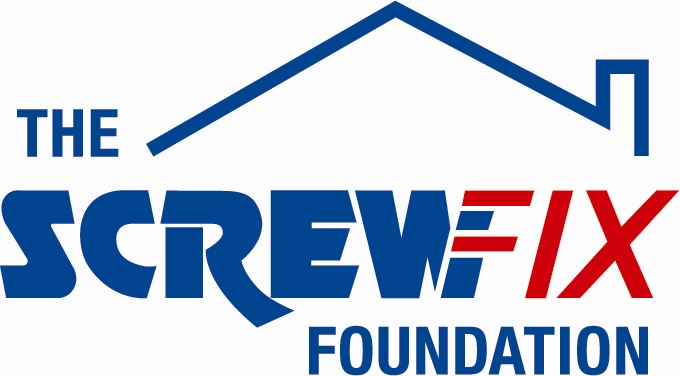 07th January 2019HOLIDAY HOMES TRUST GETS A HELPING HAND FROM THE SCREWFIX FOUNDATIONHoliday Homes Trust is celebrating after being awarded £5,000 worth of funding from The Screwfix Foundation, a charity which supports projects to fix, repair, maintain and improve properties and facilities for those in need. Roger Hurrion, MBE, Chairman from Holiday Homes Trust comments: “We are very grateful to The Screwfix Foundation for donating these much-needed funds to support our charity. The Holiday Homes Trust specialises in providing family holiday accommodation in wheelchair adapted caravans. The Trust provides adapted caravan holidays at affordable prices for all families or individuals whose lives are disadvantaged in any way – be it through family illness, disability, frailty or low income. We provide somewhere to stay for people with a disability (with their family or carers), or families with a special need’s child/adult. The Trust provides the opportunity for every single family member to enjoy freedom and life away from the stresses of the home environment. Our families also suffer from social/economic disadvantage and we want to help improve their lives by helping them have a holiday which others take for granted.The funding was used to galvanise the underneath of our caravan at St. Austell to protect it from the sea and repair an accessible wheelchair ramp. We’d like to thank everyone who was involved in the fundraising – it’s been a great help to us.”Blake Devereaux, Store Manager of St Austell Screwfix store, comments: “We’re really pleased that one of our local charities has been awarded funding by The Screwfix Foundation. Staff from across the business have held a variety of fundraising events to raise vital funds for The Screwfix Foundation, so it’s fantastic to see the money we have raised being invested back into such a worthwhile community project.” The Screwfix Foundation, which celebrates its fifth birthday this year, donates much needed funding to help a variety of local projects throughout the UK, from repairing buildings and improving community facilities, to improving the homes of people living with sickness or disability.It also works closely with two national charity partners, Barnardo’s children’s charity and Macmillan Cancer Support, as well as supporting smaller, local registered charities like Holiday Homes Trust.Relevant projects from across Cornwall are invited to apply online for a share of the funding at screwfixfoundation.com.For more information about The Screwfix Foundation, visit screwfixfoundation.com.Picture Caption;- -ENDS-Note to editorsAbout The Screwfix Foundation:The Screwfix Foundation is a charity set up by Screwfix in April 2013. We have a clear purpose of raising funds to support projects that will fix, repair, maintain and improve properties and community facilities specifically for those in need in the UK.The Screwfix Foundation raises funds throughout the year to support causes that will change people’s lives. Working with both national and local charities, The Screwfix Foundation donates much needed funding to help all sorts of projects, from repairing buildings and improving community facilities, to improving the homes of people living with sickness or disability.PRESS information: For more information, please contact:The Screwfix Foundation, E: Foundation@screwfix.com